Пояснительная запискак проекту национального стандартаГОСТ Р 7.0…–2021 «СИБИД. Библиографическая ссылка на электронные документы, размещенные в информационно-телекоммуникационных сетях.Общие требования к оформлению»Основание для разработки стандартаСтандарт разработан в соответствии с «Программой национальной стандартизации на 2020 - 2021 гг.». Стандарт разрабатывается впервые.2. Основные цели и задачи разработки ГОСТЦелью разработки ГОСТ Р 7.0…–2021 «СИБИД. Библиографическая ссылка на электронные документы, размещенные в информационно-телекоммуникационных сетях. Общие требования к оформлению» является унификация правил составления библиографической ссылки при упоминании и цитировании электронных документов, размещенных в Интернет, а также имеющих более ограниченный доступ. Предполагается решить следующие задачи:- определить набор библиографические сведения о цитируемом или упоминаемом электронном документе (его составной части или группе документов), необходимый и достаточный для его общей характеристики, идентификации и поиска;- установить характеристики отдельных видов электронных документов, которые должны быть отражены в библиографическом описании при ссылке на них;- гармонизировать правила составления библиографической ссылки на электронные документы сетевого распространения в соответствие с действующими национальными стандартами в области библиографии, требованиями Международного стандартного библиографического описания - консолидированное издание «ISBD (International Standard Bibliographic Description)» и ISO 690:2010 Information and documentation — Guidelines for bibliographic references and citations to information resources.3. Характеристика объекта стандартизацииОбъектом стандартизации является библиографическая ссылка на электронные документы, размещенные в информационно-телекоммуникационных сетях следующих категорий:- все виды электронных документов, размещаемые в информационно-телекоммуникационных сетях вне зависимости от первичного источника их опубликования (в том числе републикации, интегрируемые и мультимедийные электронные документы, программное обеспечение и базы данных); - группы однородных и разнородных электронных документов;- составные части электронного документа (фрагмент текста, часть произведения или издания, блок информации в интегрируемом или мультимедийном документе).Библиографическая ссылки составляется на конкретную версию и конкретное представление электронного документа, которое подлежит однозначной идентификации при помощи URL или иного международно признанного идентификатора электронного ресурса.Стандарт конкретизирует библиографическое описание для составления ссылки на электронные документы, имеющие аналогии в системе традиционных научных коммуникаций (книги, статьи, материалы конференций и т.д.). В стандарте разработаны правила оформления библиографического описания при ссылке на документы, не включенные в другие библиографические стандарты: исследовательские данные; интегрируемый электронный документ и его составная часть (сообщения и отклики на них в социальных сетях, чатах и форумах, на лентах новостей и на информационных ресурсах; фрагмент документа, в том числе мультимедийного; информационный ресурс (сайт, портал); компьютерные программы.4. Построение стандартаСтруктура стандарта определяется логикой построения библиографической ссылки в соответствии с общими нормами и правилами составления библиографического описания. Он состоит из следующих разделов:Область применения;Нормативные ссылки;Термины и определения (включен минимальный набор терминов, необходимых для данного технологического стандарта);Объекты составления библиографической ссылки (основной видовой ряд электронных документов);Виды библиографической ссылки на электронные документы (в зависимости от целей цитирования или упоминания электронного документа);Источник информации для составления библиографической ссылки (элемент электронного ресурса, содержащий идентифицирующие сведения - титульная панель, основное меню, сведения о программе, первоначальные сведения о выводе информации на экран, другие четко выделенные идентифицирующие сведения);Библиографическая запись ссылки на электронный документ;Библиографическая ссылка на составную часть электронного документа;Особенности оформления библиографических ссылок на отдельные виды электронных документов.5. Область примененияНастоящий стандарт предназначен для использования при оформлении библиографической ссылки в отечественных изданиях и публикациях. В отдельных случаях допускается корректирование положений стандарта по требованию издающей организации, согласно ее внутренним правилам оформления публикации. При публикации в зарубежных изданиях библиографическая ссылка оформляется в соответствии со стандартами и правилами, принятыми для конкретного издания.Стандарт не рассматривает вопрос о сохранении и повторной доступности электронного документа по указанному в ссылке электронному адресу (URL). Также не рассматриваются случаи, требующие установления специальных программ на отдельные компьютеры пользователей информационно-телекоммуникационных сетей, например, для укорачивания URL, создания автоматизированного библиографического списка и иных индивидуальных действий.Настоящий стандарт предназначен для авторов научных публикаций, редакторов и издателей.6. Научно-технический уровень стандартаНастоящий стандарт разработан на основе действующих нормативно-технических документов, а также научно-исследовательских разработок, проведенных Институтом информации по общественным наукам РАН, Всероссийским институтом научной и технической информации РАН, Информационным телеграфным агентством России (ИТАР-ТАСС) филиалом «Российская книжная палата», Российской национальной библиотекой.7. Технико-экономическая эффективностьВнедрение стандарта обеспечит более высокий уровень подготовки библиографических ссылок на цитируемые или упоминаемые электронные документы в отечественных научных и научно-популярных публикациях, повышения их качества в индексируемых международных информационно-аналитических системах научного цитирования (Webofscience, Scopus, Google, Scholar, European, ReferenceIndexforHumanities), минимизирует интеллектуальные затраты авторов при создании и редакционно-издательском оформлении публикаций. Применение правил стандарта позволит корректно включать в научное пространство большое число документов, размещенных в информационно-телекоммуникационных сетях, которые ранее не могли быть включены в научные публикации в силу отсутствия правил оформления их цитирования или упоминания.8. Патентная чистотаДанный стандарт проверке на патентную чистоту не подлежит.9. Взаимосвязь с другими нормативными документамиДанный стандарт входит в систему Стандартов по информации, библиотечному и издательскому делу (СИБИД) и научно, методически и функционально связан с другими межгосударственными и национальными стандартами:ГОСТ 2.051 Единая система конструкторской документации. Электронные документы. Общие положения;ГОСТ 7.11 (ИСО 832:1994) Система стандартов по информации, библиотечному и издательскому делу. Библиографическая запись. Сокращение слов и словосочетаний на иностранных европейских языках;ГОСТ 7.60 Система стандартов по информации, библиотечному и издательскому делу. Издания. Основные виды. Термины и определения;ГОСТ 7.69 Система стандартов по информации, библиотечному и издательскому делу. Аудиовизуальные документы. Основные термины и определения;ГОСТ 7.70 Система стандартов по информации, библиотечному и издательскому делу. Описание баз данных и машиночитаемых информационных массивов. Состав и обозначение характеристик;ГОСТ 7.80 Система стандартов по информации, библиотечному и издательскому делу. Библиографическая запись. Заголовок. Общие требования и правила составления;ГОСТ 7.82 Система стандартов по информации, библиотечному и издательскому делу. Библиографическая запись. Библиографическое описание электронных ресурсов. Общие требования и правила составления;ГОСТ Р 7.0.3 Система стандартов по информации, библиотечному и издательскому делу. Издания. Основные элементы. Термины и определения;ГОСТ Р 7.0.4 Система стандартов по информации, библиотечному и издательскому делу. Издания. Выходные сведения. Общие требования и правила оформления;ГОСТ Р 7.0.5 Система стандартов по информации, библиотечному и издательскому делу. Библиографическая ссылка. Общие требования и правила составления;ГОСТ Р 7.0.7 Система стандартов по информации, библиотечному и издательскому делу. Статьи в журналах и сборниках. Издательское оформление;ГОСТ Р 7.0.12 Система стандартов по информации, библиотечному и издательскому делу. Библиографическая запись. Сокращение слов и словосочетаний на русском языке. Общие требования и правила;ГОСТ Р 7.0.83 Система стандартов по информации, библиотечному и издательскому делу. Электронные издания. Основные виды и выходные сведения;ГОСТ Р 7.0.95 Система стандартов по информации, библиотечному и издательскому делу. Электронные документы. Основные виды, выходные сведения, технологические характеристики;ГОСТ Р 7.0.100 Система стандартов по информации, библиотечному и издательскому делу. Библиографическая запись. Библиографическое описание. Общие требования и правила составления.10. Сведения о разработчике стандартаФедеральное государственное бюджетное учреждение науки «Институт научной информации по общественным наукам РАН». Адрес: 117997, Москва, Нахимовский пр., д. 51/21 (головная организация);Федеральное государственное бюджетное учреждение науки «Всероссийский институт научной и технической информации РАН». Адрес: 125190, Москва, ул. Усиевича, д. 20 (соисполнитель);Федеральное государственное унитарное предприятие «Информационное телеграфное агентство России (ИТАР-ТАСС)» филиал «Российская книжная палата». Адрес: 125993, Москва г., Тверской б-р, д. 10-12(соисполнитель);Федеральное государственное бюджетное учреждение «Российская национальная библиотека». Адрес: 191069, Россия, Санкт-Петербург, Садовая ул., д. 18(соисполнитель).УДК 025.32:006.354			 ОКС 01.140.30					Т62Ключевые слова: библиографическая ссылка, библиографическая запись, библиографическое описание, электронный документ, электронный ресурсФГБУН «Институт научной информации по общественным наукам РАН»Руководитель Фундаментальной библиотекиЛ.Н. Тихонова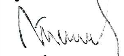 Руководитель разработкиА.А. Джиго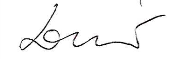 Ответственный исполнительТ.В. Майстрович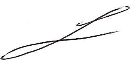 ИсполнительС.В. Соколов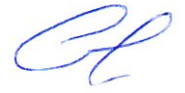 